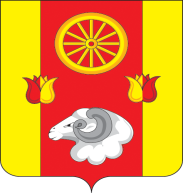 Администрация Кормовского сельского поселенияПОСТАНОВЛЕНИЕ  27.04.2018                                         № 48                                                с.КормовоеО внесении  изменений     в постановление Администрации    Кормовского      сельского      поселения Ремонтненского района Ростовской области №55 от 30.05.2014 года 	В соответствии с Федеральным законом 131-ФЗ от 10.06.2003 «Об общих принципах организации местного самоуправления в Российской Федерации», поручением Президента Российской Федерации по итогам проверки эффективности использования организациями коммунального комплекса финансовых ресурсов, направляемых на модернизацию и развитие от 17.03.2011 года № Пр-701, распоряжением Правительства РФ от 22.08.2011 года № 1493-р, постановлением Правительства РФ от 14.06.2013 г. № 502, Уставом муниципального  образования  «Кормовское сельское поселение» ПОСТАНОВЛЯЮ:Внести в постановление от 30.12.2014 г. № 55 «Об   утверждении  Программы комплексного  развития систем коммунальной    инфраструктуры   Кормовского  сельского поселения на 2014-2029 годы» следующие изменения:Приложение № 1 к Программе комплексного  развития систем коммунальной    инфраструктуры   Кормовского  сельского поселения на 2014-2029 годы читать в новой редакции согласно приложению  к настоящему постановлению.Постановление подлежит  официальному обнародованию на сайте администрации Кормовского  сельского поселения.Контроль за выполнением данного постановления оставляю за собой.Глава Администрации Кормовского сельского поселения                                                          В.В.Сикаренко                                                                                                                  Приложение                                                                                                 к постановлению администрацииКормовского сельского поселения                                                                                                   от  27.04.2018 года  № 48Приложение № 1 к Программе комплексного  развития систем коммунальной    инфраструктуры   Кормовского  сельского поселения на 2014-2029 годыПриложение № 1 к ПрограммеПеречень программных мероприятий по развитию коммунальной инфраструктуры, сбора твердых бытовых отходов№ п/пСодержание мероприятияИсточники финансированияИсточники финансированияСтоимость, тыс. руб.Стоимость, тыс. руб.Стоимость, тыс. руб.Стоимость, тыс. руб.Стоимость, тыс. руб.Стоимость, тыс. руб.Стоимость, тыс. руб.Стоимость, тыс. руб.Стоимость, тыс. руб.Стоимость, тыс. руб.Стоимость, тыс. руб.Стоимость, тыс. руб.Стоимость, тыс. руб.Стоимость, тыс. руб.Стоимость, тыс. руб.Стоимость, тыс. руб.№ п/пСодержание мероприятия2014201520162017201820192020202120222023202420252026202720282029125567891011121314151617181920211ВодоснабжениеВодоснабжениеВодоснабжение1.1Замена   глубинных насосов скважин с.Кормовоеместный бюджетместный бюджет44,800 0  00 0 0 0 0 0 0 0 0 1.2Разработка документации на капитальный ремонт буровой на воду скважинуместный бюджетместный бюджет100,00000000000002Сфера сбора и вывоза мусораСфера сбора и вывоза мусораСфера сбора и вывоза мусораПриобретение мусорных контейнеров для сбора мусораПриобретение мусорных контейнеров для сбора мусора5050503ЭлектроснабжениеЭлектроснабжениеЭлектроснабжение3.1Приобретение энергосберегающих ламп для уличного освещения и других установокместный бюджетместный бюджет026,338,8 00 000000000003.2Содержание сетей уличного освещенияместный бюджетместный бюджет34,820,020,019,9000000000000ВСЕГОВСЕГОВСЕГО34,846,3103,6119,900505050